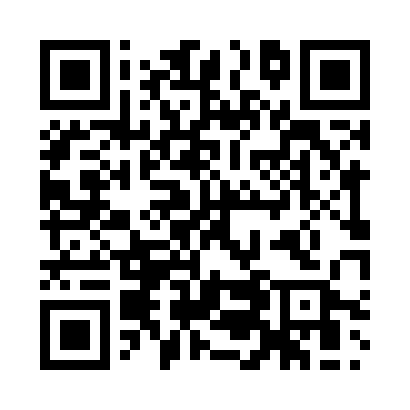 Prayer times for Trimbs, GermanyWed 1 May 2024 - Fri 31 May 2024High Latitude Method: Angle Based RulePrayer Calculation Method: Muslim World LeagueAsar Calculation Method: ShafiPrayer times provided by https://www.salahtimes.comDateDayFajrSunriseDhuhrAsrMaghribIsha1Wed3:446:061:285:308:5111:032Thu3:416:041:285:308:5311:063Fri3:376:021:285:318:5411:084Sat3:346:001:285:328:5611:115Sun3:315:591:275:328:5711:146Mon3:275:571:275:338:5911:177Tue3:245:551:275:339:0011:208Wed3:215:541:275:349:0211:239Thu3:175:521:275:349:0311:2610Fri3:145:501:275:359:0511:2911Sat3:125:491:275:369:0611:3212Sun3:115:471:275:369:0811:3513Mon3:115:461:275:379:0911:3614Tue3:105:441:275:379:1111:3615Wed3:105:431:275:389:1211:3716Thu3:095:421:275:389:1311:3717Fri3:095:401:275:399:1511:3818Sat3:085:391:275:399:1611:3919Sun3:085:381:275:409:1811:3920Mon3:075:371:275:419:1911:4021Tue3:075:351:275:419:2011:4022Wed3:065:341:285:429:2111:4123Thu3:065:331:285:429:2311:4224Fri3:065:321:285:439:2411:4225Sat3:055:311:285:439:2511:4326Sun3:055:301:285:449:2611:4327Mon3:055:291:285:449:2811:4428Tue3:045:281:285:459:2911:4529Wed3:045:271:285:459:3011:4530Thu3:045:261:285:459:3111:4631Fri3:045:261:295:469:3211:46